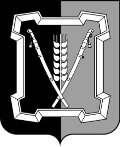 СОВЕТ  КУРСКОГО  МУНИЦИПАЛЬНОГО  ОКРУГАСТАВРОПОЛЬСКОГО КРАЯРЕШЕНИЕ10  декабря 2020 г. 		   ст-ца Курская 				            № 89	О внесении изменений в правила землепользования и застройки муниципального образования села Эдиссия Курского района Ставропольского краяВ соответствии со статьей 32 Градостроительного кодекса Российской Федерации, статьей 14 Федерального закона от 06.10.2003 № 131-ФЗ «Об общих принципах организации местного самоуправления в Российской Федерации», статьей 9 Закона Ставропольского края от 02.03.2005 № 12-кз «О местном самоуправлении в Ставропольском крае»,Совет Курского муниципального округа Ставропольского краяРЕШИЛ:1. Внести в правила землепользования и застройки муниципального образования села Эдиссия Курского района Ставропольского края, утвержденные решением совета Курского муниципального района Ставропольского края от 15 октября 2015 г.  № 225 следующие изменения:1.1.  Изменить в графической части (Карты градостроительного зонирования)  Правил землепользования и застройки муниципального образования села Эдиссия Курского района Ставропольского края в границах населенного пункта села Эдиссия в территориальной зоне Р-1 «Зона скверов, парков, бульваров» с кадастровым номером 26.36.1.192 по улице Свердлова, площадью 144 кв.м.,  на территориальную зону ОД-1 «Общественно-деловая зона общественного центра».1.2. Внести соответствующие  изменения в графическую часть правил землепользования и застройки муниципального образования села Эдиссия Курского района Ставропольского края. 2. Настоящее решение вступает в силу со дня его официального опубликования (обнародования).Председатель Совета Курского                   Глава Курскогомуниципального округа                               муниципального округаСтавропольского края                                  Ставропольского края                              А.И. Вощанов	   С.И.Калашников